от 14 июня 2023 года										№ 628О внесении изменений в постановление администрации городского округа
 город Шахунья Нижегородской области от 24.08.2022 № 941 «Об установлении тарифов на платные услуги, оказываемые Муниципальным унитарным предприятием «Водоканал»В соответствии с Федеральным законом от 06.10.2003 № 131-ФЗ «Об общих принципах организации местного самоуправления в Российской Федерации», Уставом городского округа город Шахунья Нижегородской области, решением Совета депутатов городского округа город Шахунья Нижегородской области от 28.04.2023 № 15-4 «Об утверждении Положения  о порядке установления цен (тарифов) на товары (услуги) муниципальных  предприятий, организаций, учреждений, городского округа город Шахунья» и на основании обращения Муниципального унитарного предприятия «Водоканал», администрация городского округа город Шахунья Нижегородской области п о с т а н о в л я е т :В постановление администрации городского округа город Шахунья Нижегородской области от 24.08.2022 № 941 «Об установлении тарифов на платные услуги, оказываемые Муниципальным унитарным предприятием «Водоканал» внести изменения, изложив приложение «Тарифы на платные услуги, оказываемые Муниципальным унитарным предприятием «Водоканал» в новой редакции, согласно приложению к настоящему постановлению.  Настоящее постановление вступает в силу с 01.07.2023 года.Управлению делами администрации городского округа город Шахунья обеспечить размещение настоящего постановления в газете «Знамя труда», в сетевом издании газеты «Знамя труда» и на официальном сайте администрации городского округа город Шахунья Нижегородской области.Контроль за исполнением настоящего постановления возложить на заместителя главы администрации городского округа город Шахунья Кузнецова Сергея Александровича.Глава местного самоуправлениягородского округа город Шахунья							   О.А.ДахноПриложениек постановлению администрациигородского округа город Шахуньяот 14.06.2023 г. № 628Тарифы на платные услуги,оказываемые Муниципальным унитарным предприятием «Водоканал»___________________________________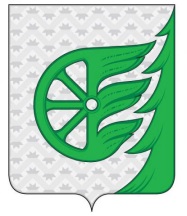 Администрация городского округа город ШахуньяНижегородской областиП О С Т А Н О В Л Е Н И Е№ п/пНаименование услугиЕд. изм.СтоимостьСтоимость вывоза 1 куб. метра ЖБОСтоимость вывоза 1 куб. метра ЖБОСтоимость вывоза 1 куб. метра ЖБОСтоимость вывоза 1 куб. метра ЖБО1.Стоимость 1 км. пробега ассобоза (ГАЗ-КО 503 В2) руб.30,152.Стоимость забора и утилизации 1 куб. метра ЖБОруб.130,892.В том числе: - стоимость забора 1 куб. метра ЖБОруб.50,722.- стоимость утилизации 1 куб. метра ЖБОруб.80,17